2017 – 2018 
Registration Form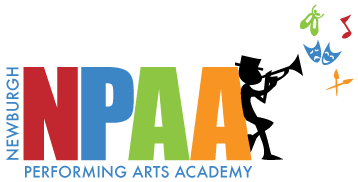 Student Name:										Please Print		(Last)    				(First)Age:		       D.O.B.:	        /    	 /	         Gender:     M   /  F					Address:										__________________      	(Street)					(City)  			(State)		      (Zip Code)Home Phone:			Cell Phone #1:			Cell Phone #2:			E-mail Address:						  City of Newburgh Resident:  Yes        No	                      Emergency Contact Name:					Phone:				
Grade:_______ Ethnicity: (circle one)           Black 	White 	Asian 	Hispanic     Other __________________Military Affiliation: Yes____ No ____ 		Is student eligible for free lunch? Yes ____ No ____Number of people living in household: ____Informed Consent – Must be signed by parent/guardianI declare that my child is in good physical condition and has no ailments that would prevent participation in the program.  I understand that my child’s participation in the performing and visual arts program offered by the Newburgh Performing Arts Academy may involve strenuous physical exertion. I acknowledge that injuries or other complications associated with exercise or physical activity may result from my child’s participation.  In exchange for permission for my child to participate in the program, I knowingly agree to waive and release from any and all claims and causes of action that I may acquire against the Newburgh Performing Arts Academy, its trustees, officers, employees, or agents thereof for any and all injuries, loss or damage which my child may suffer or which are in any way connected with my child’s participation in the program.           	    (Print Parent/Guardian Name)			 	 (Parent/Guardian Signature)			                                (Date) I agree to allow my child _________________________________________________to be photographed and/or video/audio-taped by Newburgh Performing Arts Academy staff or their designee and for those photos and/or videos to be used for the advertising and promotion of Newburgh Performing Arts Academy programs. I hereby forever release and discharge the Newburgh Performing Arts Academy from any and all claims, actions and demands arising out of or in connection with the use of said photographs or videos, including, without limitation, any and all claims for invasion of privacy and libel. This release shall inure to the benefit of the assigns, licensees and legal representatives of the Newburgh Performing Arts Academy.            (Print Parent/Guardian Name)                                         		 (Parent/Guardian Signature)			       		 (Date) NNewburgh Performing Arts AcademyEnrollment ContractYou have enrolled your child in the Newburgh Performing Arts Academy’s Pre-Professional Performing and Visual Arts Program. We adhere to the National and State Learning Standards for Arts Education. Every pre-professional class is taught by a professional instructor.	Newburgh Performing Arts Academy (NPAA) class semesters run from September 23, 2017 to January 13, 2018 and January 16, 2018 to June 9, 2018. I acknowledge that I am registering my child to attend classes for the full semester. I further acknowledge that I will be billed for the semester my child is enrolled in whether they attend or not.	I acknowledge that I have read NPAA’s attendance policy and understand the attendance requirements for my child’s continued participation in the program. 	Each class participates in an end of year performance or exhibition. I acknowledge that I am required to pay a non-refundable recital costume fee of $60 per dance class. There is no fee for participation in the music or theater recital or the arts exhibition. I understand that if my child does not maintain adequate attendance, they may not be permitted to participate in the end of year recitals. 	Last date for withdrawal from a registered class during the fall semester is October 7, 2017.  Last date of withdrawal for the spring semester is January 30, 2018.  I understand that withdrawal is not effective until I submit a completed NPAA withdrawal form.  If you fail to submit a completed withdrawal form by the cut-off date your account will be billed through the end of the semester whether your child attends the class or not. Failure to attend class does not constitute withdrawal.	You are required to pay for classes even when your child is absent.______Children who are not appropriately dressed for class may watch but not participate.	NPAA accepts cash, checks, money orders and most major credit cards for payment of fees. There is a $40 fee for returned checks. If there are two or more returned check fees charged to a student’s account NPAA will no longer accept a check as payment.  Checks are not accepted for payment after May 5, 2018.	Payment may be made weekly, monthly or annually online or at NPAA. Students with payments more than two weeks past due will not be allowed to attend class until their account is made current.	As a condition of enrollment, parents are required to support the Newburgh Performing Arts Academy. This is accomplished through the sale of 30 raffle tickets per family as part of our annual fundraiser. You will be billed $5 per month for 6 months (October – March) to cover the cost of your 30 raffle tickets or you may pay the $30 at registration. You will receive your raffle tickets in April. I have read and agree to comply with the terms of the Enrollment Contract:Parent/Guardian Signature					                DateDance 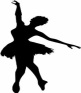 Adult Classes - 18+Music 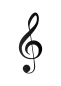 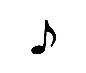 Theatre 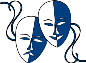  Visual Arts 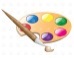 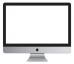 FeesSelection (X)AgeClassTimeDayTeacher7 – 12Lyrical/Contemporary5:00pm – 5:45pmMondayKamaria Carrington7 – 9Ballet Level A5:00pm – 5:45pmTuesdayKim Turner7 – 9Tap Level A5:45pm – 6:15pmTuesdayKim Turner7 – 9Hip Hop Level A6:15pm – 7:00pmTuesdayKevaughn Isaacs7 – 9 Jazz Level A7:00pm – 7:45pmTuesdayKamaria Carrington10 – 18Ballet Level C4:30pm – 5:30pmTuesdayKristina Hotaling-Paz10 – 18Tap Level C5:30pm – 6:15pmTuesdayMarcus Franklin10 – 18Jazz Level C6:15pm – 7:00pmTuesdayKim Turner/KC10 – 18Hip Hop Level C7:00pm – 7:45pmTuesdayKevaughn Isaacs10 – 18Praise Dance7:45pm – 8:30pmTuesdayKim Turner10 – 18Ballet Level B4:30pm – 5:15pmWednesdayKristina Hotaling-Paz10 – 18Pre-Pointe B/C5:15pm – 6:00pm WednesdayKristina Hotaling-Paz10 – 18Tap Level B5:15pm – 6:00pmWednesdayKamaria Carrington10 – 18Jazz Level B6:00pm – 6:45pmWednesdayAngela Gaito/KCClosed Class6 – 11Mini Ensemble6:00pm – 7:30pmWednesdayKim Turner10 – 18 Hip-Hop Level B6:45pm – 7:30pm WednesdayRaphael Williams10 – 18Lyrical Contemporary7:30pm – 8:15pmWednesdayJoseph SaldorigaClosed Class10 – 18Junior Hip Hop Team7:30pm – 8:15pmWednesdayRaphael WilliamsClosed Class13 – 18Senior Hip Hop Team8:15pm – 9:00pmWednesdayRaphael Williams5 – 6Pee-Wee Hip-Hop 5:00pm – 5:45pmThursdayTBDClosed Class6 - 11Mini Hip Hop Team5:45pm – 6:30pmThursdayDara Carrington9 – 14Hip Hop Level A/B6:30pm – 7:30pmThursdayDara Carrington7 – 9 Ballet Level B5:00pm – 5:45pmFridayKamaria Carrington7 – 9 Tap Level B5:45pm – 6:30pmFridayKamaria Carrington7 – 9Jazz Level B6:30pm – 7:15pmFridayLizette Hernandez7 – 9Hip Hop Level B7:15pm – 8:00pmFridayDara Carrington3 – 4 Creative Movement 9:00am – 9:45amSaturdayLizette Hernandez/KC3 – 4 Creative Movement 9:00am – 9:45amSaturdayKim Turner5 – 6 Ballet/Jazz10:00am – 11:00amSaturdayKim Turner5 – 6Ballet/Tap10:00am – 11:00amSaturdayLizette Hernandez5 – 6Ballet/African11:00am – 12:00pmSaturdayKaslyn Harris7 – 9African Level C  12:00pm – 12:30pmSaturdayKaslyn Harris7 – 9Ballet Level C12:30pm – 1:15pmSaturdayKristina Hotaling-Paz7 – 9Tap Level C1:15pm – 2:00pmSaturdayMalcolmGriffin/7 – 9Hip Hop Level C2:00pm – 2:45pmSaturdayTBD7 – 9Jazz Level C2:45pm – 3:30pmSaturdayKim Turner10 – 18Ballet Level A11:15am – 12:00pmSaturdayKristina Hotaling-Paz/KC10 – 18Tap Level A 12:00pm – 12:45pmSaturdayMalcolm Griffin10 – 18African Level A 12:45pm –1:30pmSaturdayKaslyn Harris10 – 18Jazz Level A1:45pm –2:45pmSaturdayKim Turner10 – 18Hip Hop Level A/B2:45pm – 3:30pmSaturdayTBDSelectionAgeClassTimeDaySectionAdultJazz7:45pm – 8:30pmThursdayKim Turner(X)AgeClassTimeDay(s)Section8 – 12Group Keyboard9:45am – 10:15amSaturdayWilliam Bush8 – 12Group Keyboard10:15am – 10:45amSaturdayWilliam Bush13 – 18Group Keyboard10:45am – 11:15amSaturdayWilliam Bush8 – 12Group Keyboard11:15am – 11:45amSaturdayWilliam Bush8 – 12Group Guitar Level A9:45am – 10:30amSaturdayJoy Zelada12 – 18Group Guitar Level A/B10:30am – 11:15amSaturdayJoy Zelada7 – 18Group Violin Level A5:30pm-6:30pmTuesdayAlison Chase7 – 18Group Violin Level B 6:30pm-7:30pmTuesdayAlison Chase13-18Music Industry (Recording Studio)1:45pm - 3:15pmSaturdayWilliam Bush11-18Music Theory6:00pm – 7:00pmTuesdayWilliam Bush11-18Music Ensemble7:00pm – 8:00pmTuesdayWilliam BushAge:Private VoiceTime:Day:Tamara BeamonAge:Private InstrumentTime:Day:Instructor:(X)AgeClassTimeDay(s)Section8 – 12 Acting for Beginners 5:00pm – 6:00pmTuesday & WednesdayTBD13 – 18Teen Acting 6:00pm – 7:30pmTuesday & WednesdayTBD(X)AgeClassTimeDaySection5 – 7 Pee-Wee Arts9:00am – 9:45amSaturdayGerardo Castro8 – 12Visual Arts Exploration Level A10:00am–11:00amSaturdayGerardo Castro8 – 12Visual Arts Exploration Level B11:00am–12:00pmSaturdayGerardo Castro13 – 18Teen Arts12:00pm – 1:00pmSaturdayGerardo Castro8 – 12Digital Arts1:00pm – 2:00pmSaturdayJudy Thomas13 – 18Digital Arts2:00pm – 3:00pmSaturdayJudy ThomasCategoryAmount Paid:Registration FeeMaterials FeeTuitionRaffle FeeCostume FeeTotal: